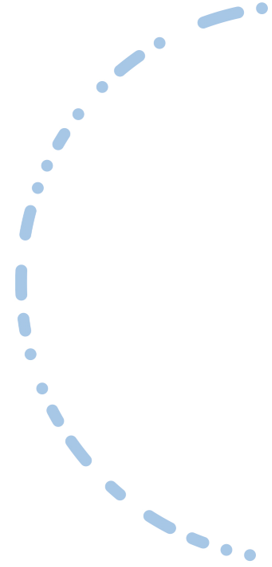 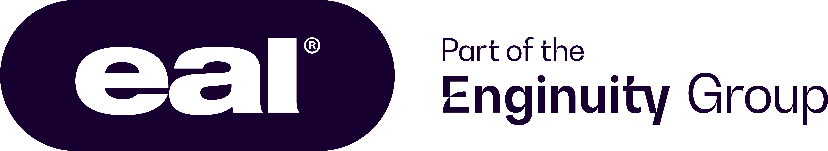 Qualification Specification EAL Level 3 Technical Occupational Entry inMetal Fabrication (Diploma)Qualification Number: 610/3913/5 Version 1Table of Contents1.0	About EAL	22.0	Introduction to the Qualification	33.0	Qualification Structure	54.0	Centre and Qualification Approval	65.0	Profiles and Requirements	76.0	Assessment	107.0	Quality Control of Assessments	198.0    Unit Content	20Appendix 1: Centre Exam Specifications	97Appendix 2: Learner Registration and Certification	98About EALFor over fifty years, EAL has been the specialist awarding organisation for engineering, manufacturing, building services and related sectors. Developed to the highest technical standards, our qualifications reflect ever-changing industry and regulatory needs. We support the providers of our qualifications with an unparalleled level of service to ensure that learners are well prepared to take the next step in their journeys, whether study, an apprenticeship or work.Through industry partnerships with EAL Centres and training providers, decades of experience supporting our core sectors, and our role as part of the Enginuity Group, we have built unrivalled knowledge and understanding of employer skills needs. As a result, EAL’s skills solutions, including apprenticeship End-Point Assessment, External Quality Assurance and qualifications are respected and chosen by employers to deliver real lifelong career benefits for all our learners. That’s why in the last ten years, 1.2 million people across the UK have taken EAL qualifications.1.1 Equal Opportunities and DiversityEAL expects its Centres to enable learners to have equal access to training and assessment for qualifications in line with equalities legislation. Further details can be located in the EAL Equal Opportunities and Diversity Policy.1.2 Customer Experience and FeedbackCustomer Experience is a fundamental part of EAL’s commitment to you. EAL aims to ensure that all customers receive a high-quality efficient service. We are always interested in feedback and if you have any comments or feedback on our qualifications, products or services, please contact the Customer Experience team:EAL Customer ExperienceTel: +44 (0)1923 652 400Email: Customer.Experience@eal.org.ukIntroduction to the QualificationWhat is this qualification?This qualification is for adults only (19+) and aligns to the knowledge, skills, and behaviours (KSBs) in the Metal Fabricator Apprenticeship Standard in England.  It will not make the learner industry competent in metal fabrication work but facilitates progression into the occupation by providing potential employers with reliable evidence of the learner’s attainment against the Metal Fabricator Apprenticeship Standard.  It is intended to form part of an engaging course of learning for adult learners and provides occupational entry, so that learners can progress with further learning and training, into employment and completion of the Apprenticeship Standard.Who is this qualification for?Adults (19+) who wish to pursue a career in the advanced manufacturing engineering and engineering construction sectors but have not yet secured employment or an apprenticeship.  What does this qualification cover?This qualification comprises units, which reflect specific KSBs in the Metal Fabricator Apprenticeship Standard. Please refer to Section 3 and Section 8 for more details about the units included in this qualification.2.1 Support for this QualificationThis qualification:Is regulated at Level 3Is supported by employers from the engineering sectorForms part of recognised route to help adults into employment in the industry 2.2 Progression OpportunitiesLearners who complete this qualification will be able to demonstrate to potential employers their commitment and achievement against the KSBs in the Metal Fabricator Apprenticeship Standard, thus enhancing employability prospects. This will also enable learners to progress to the recognised sector apprenticeship, and work toward becoming an industry recognised metal fabricator. Learners can further progress to undertake qualifications such as:  EAL Level 3 Diploma in Advanced Manufacturing Engineering (Development Knowledge)  Further information can be obtained from the EAL Website or alternatively contact:EAL Customer ExperienceTel: +44 (0)1923 652 400Email: Customer.Experience@eal.org.uk2.3 Qualification Support MaterialsThe following materials are available for these qualifications:Assessor Pack: which contain all relevant assessor guidance relating to the delivery and assessment and marking schemes for the holistically assessed practical assessmentLearner Assessment Pack: which contain the holistically assessed practical assessment, assessment checklists and all associated guidance for learners*Practice Exam: for the externally set and marked on-screen exam*The practice exam is available to schedule online as per externally set and marked exams.All materials can be accessed by EAL registered Centres from the EAL Website www.eal.org.uk2.4 Achievement of the QualificationThis qualification is gained when all the necessary units have been achieved. The Centre will then be able to apply for the learner’s Certificate. Qualification Structure3.1 Rule of CombinationThis qualification will be obtained by the learner once they have successfully completed the FOUR mandatory core units and FOUR mandatory occupational specialism units.This qualification has a minimum 545 GL(H) and 605 Total Qualification Time.Mandatory core units: ALL must be achieved.Mandatory occupational specialism units: ALL must be achieved.Centre and Qualification ApprovalCentres wishing to run the qualifications will need to comply with the Qualification Specification and EAL’s Centre recognition criteria for these qualifications upon accreditation and launch. Centres must also put in place the appropriate physical and human resources and administration systems to effectively run the qualification. Please refer to Section 5 for the requirements of Centre staff involved in the delivery of the qualification.For existing EAL Centres to put the qualification on your Centre remit:To add this qualification to your Centre qualification remit, create and complete a Qualification Approval Application Form in Smarter Touch and submit to EALFor non EAL Centres to gain Centre approval to run the qualification:Please contact the EAL Customer Experience Department, who will be delighted to hear from you:EAL Customer ExperienceTel: +44 (0)1923 652 400Email: Customer.Experience@eal.org.ukProfiles and Requirements5.1 Staff Responsible for Registering and Certification of LearnersCentres are required to appoint a suitable member of staff who can take responsibility for registering learners onto qualifications, submitting entries for assessments to EAL and taking receipt of external assessment procedures (if appropriate). They may also be responsible for applying to EAL for learner certificates. The role may be undertaken by the same person who undertakes quality assurance.5.2 Teaching StaffTutors / trainers involved with the delivery of the units must demonstrate an understanding of the topics / technical content in this qualification. As a minimum they must have achieved a relevant technical qualification to at least Level 3 which covers the key topics in this qualification.Teaching staff must have knowledge and understanding of:The qualification structure and contentThe learning outcomes and assessment criteria they are deliveringIt is a recommendation that teaching staff will:Have a minimum of two years’ experience in teaching / training   orBe working towards an appropriate teaching / training qualification   orHold an appropriate teaching / training qualification (e.g., Cert Ed or Learning and Development trainer units)5.3 LearnersThere are no formal academic entry requirements for the qualification; however, Centres should ensure that learners have the potential to achieve the qualification. Learners must have the minimum levels of literacy and numeracy to complete the learning outcomes and assessments.Centres should make learners with particular requirements aware of the content of the qualification and they should be given every opportunity to successfully complete the qualification. EAL will consider any reasonable suggestions for, and from, those with disabilities that would help them to achieve the learning outcomes without compromising the standards required.Age RestrictionsLearners must be at least 19 years old.5.4 AssessorsThe Centre MUST provide EAL with the names of any teachers, trainers or other individuals who will undertake internal assessment, so that these can be approved prior to them carrying out an assessment role. Internal assessors must:Have knowledge and understanding of the assessment criteria they are assessingHave knowledge and understanding of the qualification structure, content and assessment componentsUnderstand the assessment processIt is a recommendation that assessor’s will:Have a minumum of two years’ experience in assessment (e.g. within an N/SVQ or teaching / training environment)              or Be working towards an appropriate assessment qualification, such as the ‘Level 3 Award in Assessing Vocationally Related Achievement’              or Hold an appropriate assessment qualification (as above)Assessor continuing professional developmentIt is the responsibility of each assessor to identify and make use of opportunities for Continuing Professional Development (CPD), such as industry conferences, access to trade journals, and Professional Body / Trade Association events, at least on an annual basis to enhance and upgrade their professional development and technical knowledge. It is imperative that records are kept of all such CPD opportunities / occasions and that they provide evidence of cascading such technical knowledge and industry intelligence to all relevant colleagues.5.5 Markers: Technically CompetentWhere Centre-based assessments are marked by a person who does not come into the assessor category, the marker must have auditable technical competence in the subject. As an example, for a scientific based assessment the person may have auditable competency in that subject area.5.6 Internal Quality AssurersThis relates to staff undertaking internal verification / moderation of assessment. The Centre MUST provide EAL with the names of any teachers, trainers or other individuals who will undertake internal quality assurance, so that these can be approved prior to them carrying out this role.The main focus of internal quality assurance for these qualifications are:The quality assurance of assessment procedures, including standardisation of assessment practice across different assessors within the CentreInternal standardisation of marking and moderation of learner marks awardedInternal quality assurance staff must:Be familiar with the occupation(s) covered by the qualificationHave knowledge and understanding of the qualification structure and contentUnderstand the assessment process and the role of quality assuranceIt is a recommendation that the quality assurance staff will:Have experience in quality management / internal verification   orHold an appropriate qualification, such as the ‘Level 4 Award in the Internal Quality Assurance of Assessment Processes and Practice, or the ‘Level 4 Certificate in Leading the Internal Quality Assurance of Assessment Processes and Practice’Continuing professional development of internal quality assurance staffIt is the responsibility of each internal quality assurance staff member to identify and make use of opportunities for CPD, such as industry conferences, access to trade journals, and SSC and Professional Body / Trade Association events, at least on an annual basis to enhance and upgrade their professional development and technical knowledge. It is imperative that records are kept of all such CPD opportunities / occasions and that they provide evidence of cascading such technical knowledge and industry intelligence to all relevant colleagues.5.7 Staff Invigilating On-Screen ExamsMembers of staff with responsibility for invigilating on-screen exams must know, understand, and comply with the Procedures for Conducting the Exam Component within EAL Qualifications’ (EAF 1), which are published by EAL. These members of staff must also:Have experience in conducting and controlling exam sessions   orBe supervised by an individual experienced in conducting and controlling exam sessionsNote: A tutor / trainer who has prepared the learners for the subject of the exam must not be the sole supervisor at any time during an exam for that subject(s).AssessmentThe following table indicates the assessment components that are included in the qualification and for each component:Who is responsible for setting and marking the componentHow the component is quality assured1 Refer to Section 6.1 External Assessments (On-Screen Exams).2 Refer to Section 6.2 Internal Holistic Assessments (EAL Set and Centre Marked).The learner must pass ALL assessments to achieve the qualification.A breakdown showing the assessment requirements for each unit is shown below:6.1 External Assessments (On-Screen Exams)A specification for the exam, indicating the number of questions to be set for each learning outcome is provided in Appendix 1.Key PointsArrangements must be made for learners to complete the external assessment between the 01st and the 30th of AprilThe exam must be undertaken by the learner under controlled exam conditions, in accordance with EAL’s Procedures for Conducting the Exam Component within EAL Qualifications’ (EAF 1)The EAL co-ordinator within the Centre will assume responsibility for liaison and correspondence regarding the external assessment componentCentres will be sampled, and spot checks will be carried out by EAL to ensure exams are delivered in accordance with EAL published proceduresEAL will release exam results at the end of the third week in MayAssessment objectives are used to set the level of thinking skills being assessed within the level 3 context, including knowledge, understanding and application of knowledge and understanding. Our approach to assessment objectives is designed to complement the purpose of the qualification and align with the occupational levels’ guidance provided by the regulator. Each unit within the setting specification (Appendix 1) has a set number of questions. Across the questions, there is a question writing requirement to meet a defined coverage of each assessment objective so that the following assessment objective profile is met across the full range of assessment questions, as shown in the table below: Resitting external assessments (on-screen exams)Learners who fail to achieve a pass will be permitted to resit this exam after feedback and appropriate tuition has taken place. The learner will be allowed a maximum of two resit opportunities (three attempts in total).  Learners who fail to achieve after three attempts will be required to re-register on the qualification.The resits for externally set and marked exams will be subject to the current published charges.Resit schedulingLearners will be permitted to resit within the following arrangements:Resit 1:EAL will open the window for the first resit scheduling opportunity during the last week of MayArrangements must be made for learners to complete the external assessment between 1st and the 14th of June.Resit 2:EAL will open the window for the second resit scheduling opportunity during the last week of JuneArrangements must be made for learners to complete the external assessment between 1st and the 14th of July.Practice examIn January of academic year 1 (following the launch of the qualification), EAL will make available an onscreen practice exam. This can be accessed via EAL’s Surpass Exam System. The practice exam is not part of the formal assessment arrangements and will therefore NOT count towards the qualification.6.2 Internal Holistic Assessments (EAL Set and Centre Marked)Internal holistic assessment, both knowledge and practical, are a form of controlled internal assessment marked by the Centre. General information regarding conducting controlled internal assessment can be found in the document ‘EAL Guidance for Controlled Internal Assessment marked by the Centre’ with specific guidance referenced from or contained within this qualification specification.     Internal holistic assessment includes practical and /or knowledge assessments. These assessments are set by EAL and marked by members of the delivery team at the Centre (see profiles of markers in Section 5). All assessment decisions are then subject to internal standardisation and external quality assurance.Holistic assessments involve collecting and evaluating evidence that demonstrates achievement of the learning outcome / criteria. They are accompanied by marking criteria and other materials to ensure that the markers are consistent in their approach to assessment across learners.Centres are responsible for ensuring that Centre marked holistic assessments are suitably controlled to ensure that assessment decisions are valid and reliable, and that work submitted for assessment by learners is prepared and produced by them independently, without assistance from others, and free of plagiarism.Specific Guidance - Controlled internal assessment marked by the CentreAssessor packsAssessor packs contain relevant information for Centre staff to use as reference/guidance. These documents must not be shared with the learner as they may contain confidential information for Centre staff only.   Learner assessment packsLearner assessment packs contain instructions relating to the practical assessment. Learners will require access to this document when they are ready to be assessed. Assessors should issue the learner assessment packs to the learner, together with any Centre devised practical assessment task or tasks which have been developed based on the assessment specification provided by EAL. These documents must be controlled by the assessor and provided to the learner as and when required but not retained by the learner. All assessment documentation must be retained by the assessor and/ or internal quality assurer within the controlled environment, unless where otherwise specified. Centres must ensure that the assessment criteria information is only made available to a learner during the active part of the assessment.Learners must be appropriately supervised when undertaking the practical assessment. The level of supervision must be sufficient to safeguard the learners’ health and safety, and ensure the evidence generated is attributable to the learner.   Electronic systems and records Interactive word-based versions of the learner assessment pack and knowledge assessments are available through on-line publications. Where an electronic system is used to administer the electronic versions of the learner assessment pack and /or knowledge assessment, the system used must operate with the necessary controls in the same manner as that described under ‘Learner assessment packs and knowledge assessment’ i.e., no assessment documentation should be left with the learners to have uncontrolled access, etc. Any electronic system that is used must prevent the unauthorised sharing of assessment documentation by learners i.e., via email etc. Where electronic systems with the necessary controls are used, evidence such as learner reports and completed knowledge assessment answers may be uploaded or embedded within the system. E-portfolio systems are generally NOT considered appropriate for delivering/administering internal assessments electronically. E-portfolio systems may be used to track learner attainment, record assessment outcomes and feedback. The following elements from the assessor and learner assessment packs may be replicated/uploaded to an e-portfolio system:Assessor pack: learning outcomes, assessment criteria, assessment specification to include the assessment criteria.Learner assessment pack: assessment checklist for the practical assessment and assessment feedback. It is the responsibility of the internal quality assurer (IQA) for the qualification in advance to verifier the electronic system’s functionality and to agree the systems capabilities with regards to the control of qualification documentation before first use and to quality assure what has been uploaded/embedded is accurate and fit for purpose. In relation to this qualification, evidence should generally not be uploaded to an e-portfolio system without the necessary controls but may reference to what the evidence is, and where this is located. Where electronic or e-portfolio systems are used, the system must be capable of capturing auditable electronic declarations of authenticity, learner and assessor sign off or the electronic equivalent.    About the holistic assessmentLearners are required to complete a holistic assessment for this qualification between the 01st of April and the 30th of June.The holistic assessment will be set by EAL and comprises of a work-related scenario.The holistic assessment will be designed to cover a range of assessment criteria from several units that are relevant to the scenario and related tasks.The holistic assessment will ensure that all relevant learning outcomes within the qualification have been appropriately covered.The instructions provided with the holistic assessment will specify the time allowed to complete the tasks, the type of evidence that is expected, and other requirements, as appropriate.  A detailed Assessment Checklist will be provided by EAL, which must be held securely in accordance with EAL procedures, and adhered to by all assessors who are involved in assessing the holistic assessment.Delivery of the holistic assessment will be subject to rigorous internal standardisation (including moderation).Planning and conducting the holistic assessmentScheduling the holistic assessmentArrangements must be made for learners to complete the holistic assessment between the 01st of April and the 30th of June. Centres may determine the precise timing of the holistic assessment to suit local needs.Time allowedThe time (number of hours) in which the holistic assessment must be completed will be specified in the instructions that accompany it from EAL.  The ‘actual’ number of hours spent on the holistic assessment, and the period over which it is completed, must be logged by the learner and verified by Centre staff.Setting a deadline for completing the holistic assessmentThe Centre must specify a due date when learners must complete the holistic assessment. The due date must fall within the designated period (see above) and be communicated clearly to learners.  In setting the due date, consideration should be given to ensuring that:Learners have a realistic period of time in which to complete the holistic assessment, taking into consideration the specified number of hours and any possible limitations on access to equipment, materials, etcSufficient time will be available for grading, moderation and external verification after the due date has passedContingency arrangements need to be made in the event of learner absence and in extreme cases centres are advised to make a request for special consideration and/or reasonable adjustment.ResourcesAccess to resources should be limited to those that are appropriate to the tasks to be completed as part of the holistic assessment, taking account of any requirement for learners to select appropriate tools and materials, if this is specified in the assessment criteria.The nature of the holistic practical assessment is “open book”.  This dictates that access to the internet may be a requirement but will be appropriately restricted in order for learners to access (e.g.) programming manuals, maintenance manuals, relevant formulas, etc.  Centres will need to ensure access to unauthorised electronic or wi-fi enabled devices, such as laptops, mobile phones, mobile watches, etc. is restricted. This is to ensure confidentiality of all assessments.  EAL recommends that all learner’s unauthorised electronic devices and wi-fi enabled devices, such as mobile phones/watches, are collected by the supervisor at the start of each session.  Learners should be provided with the flexibility to be able to move in the allocated workshop space from one station to another.SupervisionLearners are not required to be directly supervised under high control conditions with invigilators and high-profile codes of conduct rules on display for learners to adhere to.  However, there needs to be sufficient levels of supervision to enable the learner's work to be authenticated (e.g. by delivery staff).  This measure will ensure that the progress of the response, at each stage of the development, to the assessment task the learner submits is their own.  The assessor will ensure that interactions between learners are kept to a minimum and are solely for the purpose of accessing the required facilities. At no time should learners be discussing information directly or indirectly related to the assessment.  Learner collaborationLearners must complete and evidence their work individually.  Collaboration between learners undertaking any aspect of the holistic assessment should only be allowed where tasks explicitly state that this is acceptable.Advice and Feedback from AssessorsAssessors may review learners’ work and provide oral and/or written advice at a general level and, subsequently, allow learners to progress with their task.  General advice of this nature does not need to be recorded or considered when the work is being assessed.  Assessors should not give any assistance which goes beyond general advice, for example: provide detailed specific advice on how to deliver any aspect of what is being assessed in the assessment criteriagive detailed feedback on production mistakes which limits learners’ opportunities to show initiative themselvesintervene personally to improve the product outcomeAssessors must not provisionally assess work (e.g. conduct a formative assessment) and then allow the learner to revise it.  Failure of centre staff to adhere to this may constitute malpractice.Completion and submissionAny material evidence and other supporting information submitted by learners for the holistic assessment will be detailed in the Learner Assessment Pack.Late submissionLearners must complete their holistic assessment and hand in all relevant materials to the Centre by the due date.  Any request to extend the submission date must be considered in accordance with EAL’s policy for Special Consideration.Assessment decisions and annotation Assessors are responsible for making assessment decisions of work, in accordance with the assessment criteria detailed in the relevant specification and guidance documents. Assessor annotation should be used to provide evidence to indicate how and why assessment decisions have been awarded. This will facilitate the standardisation of assessment decisions within the centre and enable the moderator to check that assessment decisions are in line with the assessment criteria. Grading the holistic assessmentCentre assessors should allocate a grade for the holistic assessment for each learner using the Assessment Checklist provided.  No other sources of information should be used to make judgements about the quality and sufficiency of the evidence. All materials should be retained securely and confidentially by the Centre, in accordance with EAL policy.   Re-taking internal holistic assessmentsLearners who fail to achieve a pass in any specific area of the holistic assessment/s will be permitted a re-take opportunity after feedback and appropriate tuition have taken place. The learner will be allowed a maximum of two re-take opportunities (three attempts in total) for each section within the Assessment Checklist. Learners who fail to achieve after three attempts, will be required to re-register on the qualification.All assessment documents that pass or refer must be recorded and retained by the Centre and made available on request.  Standardisation of holistic assessment Members of the internal quality assurance team at the Centre should work with tutors / assessors to ensure that the correct procedures relating to the delivery of the holistic assessment are followed and ensure assessment decisions taken by different assessors are consistent, fair and reliable. Key activities will include:Meeting with tutor / assessors (individually and collectively) throughout the course to discuss quality assurance and standardisation issues and provide support and guidance where neededObserving tutor / assessors and giving them feedback to help improve their assessment techniqueSampling learner evidence across different learner cohorts to ensure that appropriate standards have been metArranging cross-marking of learner work to compare results and agree benchmarksIn addition, once all learners have undertaken and completed the holistic assessment and grading has been carried out, internal moderation should be undertaken by a nominated member of the quality assurance team.  This will involve checking a sample of learner’s work to:Ensure that assessors have been consistent in their use of the Assessment ChecklistEnsure that grades have been allocated fairly and consistently for all learnersCheck the authenticity of learner evidenceIf appropriate, agree changes to grades where anomalies have been detectedCentres/Organisations must have a moderation process in place to ensure that the assessing of internal assessments is both valid and reliable, through which adjustments to results are made and recorded accordingly. This ensures that the assessment process remains current and standards are consistently applied. Internal moderation should be based on a sample of at least 25% of learners who have completed the holistic assessment and cover all assessors who have been involved in grading decisions.  The sample should include any borderline cases that have been identified for review by assessors.  If there are fewer than five learners who have completed the holistic assessment, then all learners’ work should be moderated. Where inconsistencies or other discrepancies are identified, or where there is a disagreement on the grades allocated for particular learners, the level of sampling should be increased. All supporting records should include the comparison of assessment decisions from a representative sample of assessments including purposely highlighting where adjustments were necessary. The outcomes from internal moderation of holistic assessment, including any proposed changes to allocated grades, should be recorded and made available to the External Quality Assurer.Centres must maintain an assessment and feedback record for each learner, which details the evidence evaluated against the outcomes and the feedback given to the learner. The record will form part of the Learner Assessment Pack. These records must be available to the External Quality Assurer.Centres/Organisations can utilise EAL’s IQA documents to support their moderation activities, which can be obtained through Smarter TouchFurther guidance on holistic assessment is provided within the Assessor Pack.Questioning componentAt appropriate opportunities throughout the duration of the practical holistic assessment, the assessor will ask 10 open questions to assess any underpinning technical knowledge that did not naturally occur during the observation. The assessor may ask open questions to enable to learner to underpin the skills demonstrated too. The assessor may also ask follow-up questions where clarification is required. Examples of open question types have been provided in Section 3 of the Assessor Pack. Questioning must be completed within the total time allowed for the practical holistic assessment. All questions, together with the learner’s responses must be recorded and attached to the assessment recording document in the Learner Assessment Pack. The questioning component must be conducted on a one-to-one basis, under controlled conditions free from influence. A quiet room, free from distraction, should be made available to the learner if they wish to use it. However, due to the nature of the questions, the learner may choose to demonstrate part, or all, of their understanding whilst within the working area (e.g., by providing a narrative response during a walk through if appropriate).The assessor should:Use open questions to provide opportunities for all learners to demonstrate attainmentUse follow-up questions, giving the learner the opportunity to explore the discussion point fully.  The questions should be thoughtful, relevant and pitched at the appropriate levelDiscuss the learner’s activities with them, looking for evidence of specific knowledge, procedures and processes, and decision making, together with their skills. Questioning should provide a gradual ‘handing over’ to the learner.   You would expect the learner to be taking the lead in the discussion after the initial opening questions / briefWhat to avoid:Using one question type throughoutAnswering the question yourself instead of expanding on it to get a responseOverloading the learner with too many questions, allowing them no time to think or to answer fullyDisregarding answersSpending too long on one area of discussion, reducing the time available for other areasAsking complex questions too early in the discussionAsking closed questions unless a ‘yes’ or ‘no’ answer is specifically requiredQuality Control of AssessmentsThere are two major activities in which EAL interacts with the Centre in relation to the External Quality Control of Assessment for this qualification. These are:Recognition: when a Centre decides to offer the qualification, the EAL External Quality Assurer (EQA) ensures that the Centre is suitably equipped and prepared for delivery and assessmentEngagement: throughout the ongoing delivery of the qualification EAL, through monitoring and other mechanisms will review the quality and consistency of assessment and internal quality assurance and recommend actions to address issues of concernRecognitionIn granting approval, EAL, normally through its EQAs, will ensure that the prospective Centre:Meets any procedural requirements specified by EALHas sufficient and appropriate physical and staff resourcesMeets relevant health and safety and / or equality and access requirementsHas a robust plan for the delivery, assessment, and QA for the qualifications (including, where appropriate, scope for involving employers)EAL may decide to visit the Centre to view the evidence provided.EngagementEAL, through EQA Engagement and other mechanisms will ensure that:A strategy is developed and deployed for the ongoing monitoring of the Centre – this will be based on an active risk assessment of the Centre, and will include details of the learner, assessor and internal quality assurer’s sampling strategy and the rationale behind thisThe Centre’s internal quality assurance processes are effective in learner assessmentOutcomes of internal assessment are verified, through sampling, to ensure standards are being maintainedSanctions are applied to a Centre where necessary and that corrective actions are taken by the Centre and monitored by the EQAReviews of EAL’s external auditing arrangements are undertaken8.0 Unit Content Unit: TOEC3-001 Engineering and environmental health and safety in the workplaceGLH: 75Unit descriptionThis unit focuses on the essential knowledge required to ensure a comprehensive understanding of key aspects of both health and safety practices and environmental management.Summary of learning outcomesUnderstand health and safety roles and responsibilitiesUnderstand the application of health and safety in the engineering environmentUnderstand environmental managementAssessmentThis unit is assessed by an externally set and marked on-screen multiple-choice exam, which assesses the knowledge requirements of learning outcomes 1 – 3.GuidanceThe learner should be briefed on what is involved and expected of them and be fully prepared for the on-screen multiple-choice exam.Unit: TOEC3-002 Engineering organisational efficiency and improvementGLH: 75Unit descriptionThis unit focuses on the essential knowledge required to ensure a comprehensive understanding of key aspects of modern production methods, quality control, business improvement and the rights and responsibilities of those employed within an engineering organisation.Summary of learning outcomesUnderstand production activitiesUnderstand the application of quality control and quality assuranceUnderstand organisational improvement techniques and competitivenessUnderstand personal rights and responsibilities within an organisationAssessmentThis unit is assessed by an externally set and marked on-screen multiple-choice exam, which assesses the knowledge requirements of learning outcomes 1 – 4.GuidanceThe learner should be briefed on what is involved and expected of them and be fully prepared for the on-screen multiple-choice exam.Unit: TOEC3-003 Essential mathematics and science for engineering and manufacturingGLH: 60Unit descriptionThis unit enables the learner to develop knowledge and understanding of fundamental numeracy and science applied to engineering and manufacturing practice.Summary of learning outcomesUnderstand fundamental numeracy applied to engineering and manufacturingUnderstand fundamental science applied engineering and manufacturingAssessmentThis unit is assessed by an externally set and marked on-screen multiple-choice exam, which assesses the knowledge requirements of learning outcomes 1 – 2.GuidanceThe learner should be briefed on what is involved and expected of them and be fully prepared for the on-screen multiple-choice exam.Unit: TOEC3-004 The structure, properties and characteristics of common materialsGLH: 60Unit descriptionThis unit enables the learner to develop knowledge and understanding of the structure, properties and characteristics of common materials.Summary of learning outcomesUnderstand how to select engineering materialsUnderstand material properties and heat treatment processesAssessmentThis unit is assessed by an externally set and marked on-screen multiple-choice exam, which assesses the knowledge requirements of learning outcomes 1 – 2.GuidanceThe learner should be briefed on what is involved and expected of them and be fully prepared for the on-screen multiple-choice exam.Unit: TOEMF3-001 Fabrication and welding principlesGLH: 60Unit descriptionThis unit enables the learner to develop the knowledge essential and common to all aspects of fabrication and welding engineering. It covers materials and their treatment and applies maths to fabrication and welding engineering.Summary of learning outcomesUnderstand materials technology relating to fabrication and weldingUnderstand the principles of metallic corrosion and methods of surface protectionUnderstand materials testing procedures relevant to fabrication & weldingBe able to apply maths to metal fabricationsAssessmentThis unit is assessed by an externally set and Centre marked holistic assessment, which assesses the knowledge and skills requirements of learning outcomes 1 – 4.GuidanceThe learner should be briefed on what is involved and expected of them and be fully prepared for the practical holistic assessment.Unit: TOEMF3-002 Pattern developmentGLH: 60Unit descriptionThis unit enables the learner to develop skills and knowledge about the methods of using pattern development for developing the geometric shapes used in the fabrication environment.Summary of learning outcomesUnderstand the principles of parallel line, radial line and triangulation developmentUnderstand the principles of cutting planes and common central spheres to determine joint linesBe able to develop pattern and produce template for fabrication activityAssessmentThis unit is assessed by an externally set and Centre marked holistic assessment, which assesses the knowledge and skills requirements of learning outcomes 1 – 3.GuidanceThe learner should be briefed on what is involved and expected of them and be fully prepared for the practical holistic assessment.Unit: TOEMF3-003 Produce metal fabricationsGLH: 80Unit descriptionThis unit enables the learner to acquire both the knowledge and skills necessary to use the techniques and equipment required in the production of metal fabrications. They will develop the knowledge of tools, equipment and techniques and apply this knowledge in a practical task.Summary of learning outcomesBe able to apply safe working practices to metal fabricationsBe able to plan and prepare the metal fabrication activitiesBe able to produce the metal fabricationBe able to carry out the required checks on the metal fabricationBe able to restore the work area on completion of the metal fabrication activityAssessmentThis unit is assessed by an externally set and Centre marked holistic assessment, which assesses the knowledge and skills requirements of learning outcomes 1 – 5.GuidanceThe learner should be briefed on what is involved and expected of them and be fully prepared for the practical holistic assessment.Unit: TOEMF3-004 Joining techniquesGLH: 75Unit descriptionThis unit enables the learner to acquire both the knowledge and skills necessary to use equipment, consumables and techniques required to produce welding joints.Summary of learning outcomesUnderstand the principles of the joining processUnderstand metallurgy associated with the joining processUnderstand health and safety associated with the joining processBe able to use equipment associated with the joining processBe able to use consumables associated with the joining processBe able to produce welding joints in accordance with welding procedureBe able to test welding joints in accordance with welding procedureAssessmentThis unit is assessed by an externally set and Centre marked holistic assessment, which assesses the knowledge and skills requirements of learning outcomes 1 – 7.GuidanceThe learner should be briefed on what is involved and expected of them and be fully prepared for the practical holistic assessment.Appendix 1: Centre Exam SpecificationsCore knowledge exam 1Core knowledge exam 2Appendix 2: Learner Registration and CertificationLearners must be registered with EAL on a code which relates to the qualification - this must be completed prior to assessment. Both learner registration and certification can be completed online at the EAL Website www.eal.org.uk. For paper-based registration and certification use the appropriate forms. These are located on the EAL Website, for guidance on registration and certification please refer to the Registration and Certification User Guide.To register the learner on the chosen qualification/pathway code:For further information, please contact EAL Customer Experience:Tel: +44 (0)1923 652 400Email: Customer.Experience@eal.org.ukThis page is left intentionally blankPublished by:© Excellence Achievement Learning Ltd 2024EAL has made every effort to ensure that the information contained within this publication is accurate at the time of going to print. However, EAL products and services are subject to continuous development and improvement and the right is reserved to change products and services from time to time.This publication has been prepared as a downloadable resource. It may be freely printed without further permission from EAL on the condition that it is used solely within the purchasing organisation and is not offered for sale in any format. EAL CodeUnit TitleGL(Hrs)Ofqual CodeTOEC3/001Engineering and environmental health and safety in the workplace75M/651/0911TOEC3/002Engineering organisational efficiency and improvement75R/651/0912TOEC3/003Essential mathematics and science for engineering and manufacturing60T/651/0913TOEC3/004The structure, properties and characteristics of common materials60Y/651/0914EAL CodeUnit TitleGL(Hrs)Ofqual CodeTOEMF3/001Fabrication and welding principles60L/651/0948TOEMF3/002Pattern development60M/651/0949TOEMF3/003Produce metal fabrications80Y/651/0950TOEMF3/004Joining techniques 75A/651/0951Assessment componentSet byMarked byMethod of quality assuranceMethod of quality assuranceAssessment componentSet byMarked byInternalExternalOn-screen exam1EALEALExam invigilationVerification and continuous monitoring via EQA visitsCentre-marked holistic assessments2EALCentreOn-going standardisation within the Centre(Including moderation)Verification and continuous monitoring via EQA visitsEAL CodeUnit TitleOn-Screen ExamCentre Marked Holistic AssessmentTOEC3/001Engineering and environmental health and safety in the workplaceCore Knowledge  Exam 1NoTOEC3/002Engineering organisational efficiency and improvementCore Knowledge  Exam 1NoTOEC3/003Essential mathematics and science for engineering and manufacturingCore Knowledge  Exam 2NoTOEC3/004The structure, properties and characteristics of common materialsCore Knowledge  Exam 2NoTOEMF3/001Fabrication and welding principlesNoHolistic practical assessmentQuestioning componentTOEMF3/002Pattern developmentNoHolistic practical assessmentQuestioning componentTOEMF3/003Produce metal fabricationsNoHolistic practical assessmentQuestioning componentTOEMF3/004Joining techniques NoHolistic practical assessmentQuestioning componentAssessment Objective MCQ Coverage AO1  Knowledge of the principles, processes and procedures25% AO 2 Understanding of the principles, processes and procedures50% AO3 Application of understanding of the principles, processes and procedures25%Learning OutcomeThe learner will:Assessment CriteriaThe learner can:Assessment CriteriaThe learner can:Coverage and Depth Understand health and safety roles and responsibilities1.1Recognise the roles of key people involved in workplace health and safetyCover:HSE inspectorsSafety officersSafety representativesEnvironmental health officersLook at the powers and roles of these key people in ensuring a safe working environment for all.Understand health and safety roles and responsibilities1.2Recognise the roles of organisations involved in workplace health and safetyCover:Health and Safety Executive (HSE)Local authoritiesTrading standardsEnvironmental healthLook at the powers and penalties at the disposal of these organisations and how they work with engineering companies.Understand health and safety roles and responsibilities1.3State the key duties of the employee in conforming with health and safety requirementsCover:Duties of employees under sections 7 and 8 of the HASAWA to include the implications of not complying with regulations and procedures.The correct procedures and responsibilities for reporting accidents and injuries in the workplace as given in The Reporting of Injuries, Diseases and Dangerous Occurrences Regulations (RIDDOR):Recording and reporting: accidents, near misses or reportable occurrencesPrinciples: incidents, accidents, minor or seriousUnderstand health and safety roles and responsibilities1.4State the key duties of the employer in the management of health and safetyCover:Duties of employers under both the HASAWA section 2 and the Management of Health and Safety at Work (MHSW) RegulationsUnderstand health and safety roles and responsibilities1.5Recognise the content and application of key health and safety legislationCover:The content of a typical Health and Safety Policy Statement, to include:ResponsibilitiesRisksConsultation with employeesSafe plant and equipmentSafe handling and use of substancesInformation, instruction and supervisionInduction trainingAccident, first aid monitoringEmergency, and fire proceduresKey areas of riskLone workingThe content, application and responsibilities within Key Health and Safety Legislation to include current issues of:The Health and Safety at Work etc. Act 1974Control of Substances Hazardous to Health (COSHH) RegulationsThe Health and Safety (Safety Signs and Signals) RegulationsThe Provision and Use of Work Equipment RegulationsThe Health and Safety (Display Screen Equipment) RegulationsThe Personal Protective Equipment at Work (PPE) RegulationsThe Management of Health and Safety at Work RegulationsThe Workplace (Health, Safety and Welfare) RegulationsThe Manual Handling Operations RegulationsFirst Aid at Work RegulationsUnderstand the application of health and safety in the engineering environment2.1Recognise the procedures in performing a risk assessment activityCover:How the procedures apply to the learner:What is risk assessment?What are risks / hazards?What are the 5 steps to risk assessment?Recording risk assessmentsWhen to perform a risk assessmentRelationship with other safety regulationsUnderstand the application of health and safety in the engineering environment2.2State how to safely perform manual handling tasksCover:Correct manual handling procedures and risk assessmentThe content of The Manual Handling Operations Regulations:duties of employerduties of employeeassessing loads and riskThe use of mechanical aids to assist manual handlingThe correct handling / lifting techniqueThe maximum recommended manual handling load weights at specified heights Distance from the bodyUnderstand the application of health and safety in the engineering environment2.3State how to safely move loadsCover:Correct manual handling procedures and risk assessmentThe content of The Manual Handling Operations Regulations:duties of employerduties of employeeassessing loads and riskThe use of mechanical aids to assist manual handlingThe correct handling / lifting techniqueThe maximum recommended manual handling load weights at specified heights Distance from the bodyUnderstand the application of health and safety in the engineering environment2.4Recognise how to correctly store gases, oil, acids, adhesives and engineering materialsCover:The requirements of COSHH regulationsThe structure of storage buildings, stillages and shelvingControl of ventilation, extraction and temperatureGood housekeeping and stock managementThe storage of flammable liquids / compressed gasesThe storage of oil, acids and adhesivesUnderstand the application of health and safety in the engineering environment2.5Recognise the procedures for working in dangerous circumstancesCover:Confined spacesTrenchesAt heightWith chemicals / toxic substancesDust enriched atmospheresDamp/wet atmospheresUnderstand the application of health and safety in the engineering environment2.6Recognise fire and emergency evacuation proceduresCover:The causes of fire and the fire triangleTypes of extinguishers and the classes of fireEvacuation and fire procedures noticesEscape route identificationThe role of fire marshalsLearning OutcomeThe learner will:Assessment CriteriaThe learner can:Assessment CriteriaThe learner can:Coverage and Depth Understand environmental management3.1Recognise the relevant legislation and EU directives with regard to environmental managementCover:The basic content and application of current environmental legislation and EU directives, to include:ISO 14001Environmental Protection ActPollution Prevention and Control ActClean Air ActRadioactive Substances ActControlled Waste RegulationsDangerous Substances and Preparations and Chemical RegulationsHazardous waste regulations.Waste Electric and Electronic Equipment (WEEE) RegulationsUnderstand environmental management3.2Identify what other sources of energy are available other than fossil fuelsCover:How are they harnessed and converted into usable energy, to include:SolarHeat pumpHydroelectric (reservoirs)TidalWind power (wind farms)Waste end energy-producing incinerationUnderstand environmental management3.3Identify the types and likely causes of industrial emissionsCover:Air / pollutionNoiseWaterVibrationLightUnderstand environmental management3.4Recognise the requirements for the safe disposal of wasteCover:Labelling of waste materialsOils; cutting oil, sump oil, etcContaminated PPERadioactive wasteChemicals, dangerous substances, acids and adhesivesRefrigeration gasesWorkshop waste; oily rags, swarf, etcThe action required in the event of accidental spillage/release of substancesUnderstand environmental management3.5Identify ways in which industry may manage, reduce or control their emissions and meet carbon reduction targets     Cover:Designing products to be more sustainableUsing less energy to manufacture productsUsing less material and packaging within products Increasing the services life of products; making products easier to repair and spare parts available Manufacture products from recyclable material and / or manufacture products from materials that can be recycled at the end of their lifeRecycling waste materials from the manufacturing process and / or services to recycle products at the end of their lifeClimate change agreements and impact on industry  Mandatory carbon emissions reduction scheme for energy-intensive organisations in the public and private sectors; Carbon Reduction Commitments (CRC)Energy monitoring: Data logging to optimise energy performanceLearning OutcomeThe learner will:Assessment CriteriaThe learner can:Assessment CriteriaThe learner can:Coverage and Depth Understand production activities1.1Explain the different types and methods of productionCover:MassFlowAutomatedBatchOne-offUnderstand production activities1.2Recognise the considerations that need to be made when selecting a production type or methodCover:Market requirementsDesign of productPlant and equipment availabilityPlant and equipment layoutPersonnelProduction controlQuality controlCostReverse engineeringDescribe The methods and application of Cellular and Just in Time (JIT) production techniques to modern production needs. Explain and give examples of how Push andPull types of production are applied to meeting company and customer needs and expectations.Describe The cost factors to be considered with the different production methods, to include both direct and indirect costs.Understand production activities1.3Identify the different stages of production planningCover: SchedulingLoadingDispatching (co-ordination of pre-production activities)The requirements necessary to produce a work schedule, to include:Engineering drawingsTechnical dataPersonnelMachinery/toolsComponentsMaterialsConsumablesTime managementUnderstand production activities1.4Explain how to apply typical process chartsCover:Flow charts / diagrams, to include Gantt chartsThe symbols used in flow chartsLearning OutcomeThe learner will:Assessment CriteriaThe learner can:Assessment CriteriaThe learner can:Coverage and Depth Understand the application of quality control and quality assurance2.1Explain the meaning of the terms ‘Quality Control’ and ‘Quality Assurance’Cover:The meaning of the term ‘quality’ as fitness for purpose or meeting customer expectations.The meaning of the terms ‘quality control’ and ‘quality assurance’:Quality control as carrying out the procedures identified in quality assuranceQuality assurance as the writing and implementing the procedures that ensureQuality control takes placeWhen to apply quality control:DesignPurchasingProduction planningManufacture (process control)Final inspection and dispatchUnderstand the application of quality control and quality assurance2.2Describe the role and stages of inspection activitiesCover: Inspection as the tool by which quality control is applied and the role of the Inspector as checking compliance with the quality standard and procedures.Statistical process control (SPC) as a means of measuring quality/performance is within agreed limits.Document control as an integral part of quality assurance that provides:Evidence about the existence of a systemA record of the correct operationQuarantine as a clearly marked area that is controlled by the quality department that is used to store any defective work, whilst a decision is made if the work will be:ScrappedReworkedAdjustedTypes and the purpose of sampling, to include:Spot check and random samplingProcess sampling and batch samplingWhat is meant by mean time between failures (MTBF), in the context of sample size and frequency.Understand the application of quality control and quality assurance2.3Explain the application and content of the BS EN ISO 9000 series of standardsCover:BS EN ISO 9001, as an internationally recognised quality assurance standard, which is designed to bring together all the activities that may already exist in a company that support quality advantages, including:Involvement of all levels within a companyRationalised systems and proceduresImproved costsImproved efficiencyConsistent quality of product or serviceCustomer confidenceThe role of the Quality Manual, the Process/Procedures Manual and internal/external audits in compliance with BS EN ISO 9001.Understand the application of quality control and quality assurance2.4Explain the role and responsibilities of the Quality ManagerCover:The role of the quality manager / team as a functional role in terms of relationship with other managers / departments within the company.Understand the application of quality control and quality assurance2.5List the elements of quality planningCover: The considerations to be made when developing a quality plan, to include:Establishing quality requirements (customer expectations)Allocation of responsibilities (at all levels)Agree production times to ensure quality can be metAgree budgets to support quality activitiesThe setting up of systems to measure quality and report progressIdentification and calibration of quality equipmentAbility to take corrective actions if non-conformity is foundUnderstand the application of quality control and quality assurance2.6Describe the principles of Total Quality Management (TQM)Cover:The principles of Total Quality Management (TQM), as a way of thinking about goals, organisations, processes and people to ensure that the right things are done right first time. This thought process can change attitudes, behaviour and hence results for the better.The advantages of adopting TQM, to include:Making an organisation more competitiveEstablishing a new culture which will enable growth and longevityProviding a working environment in which everyone can succeedReducing stress, waste and frictionBuilding teams, partnerships and co-operationLearning OutcomeThe learner will:Assessment CriteriaThe learner can:Assessment CriteriaThe learner can:Coverage and Depth Understand organisational improvement techniques and competitiveness3.1Explain the meaning of the terms Lean Manufacture, Kaizen, Just in Time and Kanban and their overall advantagesCover:Examples for the terms meanings:Lean manufacture e.g., removal of waste of all kinds (time, motion, inventory, poor cost of quality etc.), stimulate productivity and quality and use value-added processes. (Low Quality = High Waste; High Quality = Low waste and Higher Values)Kaizen e.g., a philosophy that encompasses continuous improvement, ‘can we make it faster with less waste and fewer mistakes and also make it easier’Just in time (stockless production or lean production) e.g., manufacturing to order not to stockKanban is an aspect of manufacturing that manages the overall supply chain efficiently and effectivelyExamples of overall advantages:Better quality productsMaking quality a responsibility of every worker, not just for quality control inspectorsReduced scrap and reworkReduced cycle timesLower setup timesSmoother production flowLess inventory of raw materials, work-in-progress and finished goodsCost savingsHigher productivityHigher worker participationMore skilled workforce, able and wiling to switch roles e.g., multi skilling and flexible workforceReduced space requirementsImproved relationships with supplierImproved safetyUnderstand organisational improvement techniques and competitiveness3.2Recognise the importance of improving productivityCover:The meaning of the term ‘production’, using historical and present day examples of practice to compare how it has developed in recent years.How improved productivity benefits the company, the region, the GDP of a country and also the individual employee in terms of:EarningsPension securitySafetyWorking hours / conditionsHow improved productivity means by definition less waste (show how this has an effect on the environment).How the national and global marketplaces are driven by competitiveness, therefore the importance for companies to improve productivity:Multinationals, nationals and regionalSMEs and sole tradersUnderstand organisational improvement techniques and competitiveness3.3Recognise the need for continuous improvement to ensure organisational competitivenessCover:What is ‘continuous improvement’?What benefits are gained as a result of continuous improvement?Who within an organisation is involved with continuous improvement and in which roles?What are the basic four stages of a continuous improvement cycle (plan, do, check, and action)?What are the underlying principles that support continuous improvement?How ‘flexible working’ and ‘multi-skilling’ apply to continuous improvement?Why continuous improvement is important in the national and global marketplaces, toallow a company to keep its competitive edge:Multinationals, nationals and regionalSMEs and sole tradersUnderstand organisational improvement techniques and competitiveness3.4Recognise how to manage the production processCover:What is the importance of the layout of the production area?What are: batch production, synchronisation and lead-time?How can lead time be improved?Understand organisational improvement techniques and competitiveness3.5Recognise the importance of teamwork and the individual’s contribution to effective teamworkCover:Teamwork and individuals’ contribution; the meaning of the term ‘team’:T - together E - everyone A - achieves M – more.What are the stages of the development of a team?What are the roles within a team (e.g., leaders, doers, thinkers and carers)?Why is it important to have balance in a team?What can individuals bring to a team?How can team building be used to bring a team together into and effective group?How effective communication within the team is importantWhat skills are important for effective teamworking? Good communication, influencing, listening, problem-solving, planning and organising, decision making, conflict resolution, reliability.   Learning OutcomeThe learner will:Assessment CriteriaThe learner can:Assessment CriteriaThe learner can:Coverage and Depth Understand personal rightsand responsibilities within anorganisation4.1Identify the relevant organisational documentation and employment legislation in relation to personal rights and responsibilitiesCover:What is contained in each of the relevant organisational documentation and employment legislation listed below:Contracts of EmploymentEmployment Rights ActStaff HandbookWorking Time RegulationsHealth and Safety at Work etc ActData Protection ActPersonnel RecordsEqual Opportunities PoliciesHuman Rights ActEqualities ActGrievance ProceduresAppraisalsDiscipline ProceduresUnderstand personal rightsand responsibilities within anorganisation4.2Identify the personal opportunities for development and progressionCover:The various development and progression opportunities listed below and what is required to achieve them (e.g., the necessary career path):Company training programmeApprenticeshipsOrganisational training opportunitiesPromotionTransferHigher educationProfessional qualificationsLearning OutcomeThe learner will:Assessment CriteriaThe learner can:Assessment CriteriaThe learner can:Coverage and DepthCalculations should, wherever possible, be related to the engineering activities the learners are involved in.Understand fundamental numeracy applied to engineering and manufacturing1.1Identify the metric and imperial systems and the preferred standard formCover:Converting metres to centimetres and millimetres Converting feet to metres and centimetres Expressing large, small, and decimal numbers in preferred standard formConverting square millimetre (mm²) to square metres (m²)  Understand fundamental numeracy applied to engineering and manufacturing1.2Identify the techniques used for calculating approximationCover:Calculating approximate material requirementsCalculating approximate costCalculating approximation to complete a taskUnderstand fundamental numeracy applied to engineering and manufacturing1.3Add, subtract, multiply and divide: whole numbers, fractions and decimalsCover:Add, subtract, multiply and divide: whole numbersAdd, subtract, multiply and divide: fractionsAdd, subtract, multiply and divide: decimals (to 2 decimal places)Understand fundamental numeracy applied to engineering and manufacturing1.4Convert fractions to decimals and decimals to fractionsCover:Converting fractions to decimals (to 2 decimal places)Converting decimals (to 2 decimal places) to fractions Understand fundamental numeracy applied to engineering and manufacturing1.5Calculate mean, median and modeCover:Calculating the mean of specific engineering dataCalculating the median of specific engineering dataCalculating the mode of specific engineering dataUnderstand fundamental numeracy applied to engineering and manufacturing1.6Calculate ratio, proportion and percentagesCover:Calculating ratio in an engineering contextCalculating proportion in an engineering contextCalculating percentages in an engineering contextUnderstand fundamental numeracy applied to engineering and manufacturing1.7Calculate area, surface area, mass, volume, capacityCover:Calculating area (rectangles, squares, circles, triangles)Calculating surface area (cylinders and spheres)Calculating mass (solid objects and liquid substances)Calculating volume (rectangular prisms and cubes, cylinders and pyramids)Calculating capacity (spherical objects and cone-shaped objects)Understand fundamental numeracy applied to engineering and manufacturing1.8Calculate probabilityCover:Calculating single event probabilityCalculating two independent events probabilityCalculating dependant events probabilityUnderstand fundamental numeracy applied to engineering and manufacturing1.9Calculate the square and square root of a numberCover:Square of whole numbersSquare root of a numberDefinition and formula for obtaining the square of a numberDefinition and formula for obtaining the square root of a numberUnderstand fundamental numeracy applied to engineering and manufacturing1.10Transpose simple formulaeCover:Transposing formula, such as:Ohms law (V = IR)Area of a circle (A= πr²)Newton’s second law of motion (F = m x a)Methods of transposition such as: adding, subtracting, dividing or multiplying the same quantity both sidesMethods of transposition by using the opposite sign methodUnderstand fundamental numeracy applied to engineering and manufacturing1.11Calculate spindle speeds Cover: Calculating spindle speeds for twist drills of various diametersFormula (Metric)Spindle Speed [Revolutions Per Minute (RPM)] = S x 1000 / π x DS (m/min) = Surface speed or cutting speed constant provided by the manufacturer for a given material D = Diameter of the twist drillUnderstand fundamental numeracy applied to engineering and manufacturing1.12Solve problems using Pythagoras’ theorem for right-angle triangles Cover:Finding the length of c of a right-angle triangle: c2 = a2 + b2Finding the length of b of a right-angle triangle:b2 = c2 - a2Finding the length of a of a right-angle triangle:a2 = c2 - b2Using practical engineering examples, where appropriate.Understand fundamental numeracy applied to engineering and manufacturing1.13Solve problems using trigonometry for right-angle triangles Cover:Finding the length of the hypotenuse in a right-angle triangle: sin x = opposite / hypotenuseFinding the length of the adjacent side of the hypotenuse in a right-angle triangle: cos x = adjacent / hypotenuseFinding the length of the opposite side in a right-angle triangle: tan x = opposite / adjacent Calculating the size of an angle in a right-angle triangle using three primary trigonometric ratios for a right-angled triangle: sine (sin), cosine (cos), and tangent (tan) Learning OutcomeThe learner will:Assessment CriteriaThe learner can:Assessment CriteriaThe learner can:Coverage and Depth Understand fundamental science applied to engineering and manufacturing2.1Recognise common SI unitsCover:LengthAreaVolumeTimeHeatTemperatureMassForceUnderstand fundamental science applied to engineering and manufacturing2.2Identify the types of forces used in engineeringCover:TensionCompression Bending Torsion ShearUnderstand fundamental science applied to engineering and manufacturing2.3Identify the modes of heat transferCover:ConductionConvectionRadiationUnderstand fundamental science applied to engineering and manufacturing2.4Identify how and why materials are selected with low frictional valuesCover:Inhibit mechanical damageReduce noiseReduce heatUnderstand fundamental science applied to engineering and manufacturing2.5Identify structures and states of matterCover:AtomsMoleculesElementsMixturesCompoundsUnderstand fundamental science applied to engineering and manufacturing2.6Identify lines of flux within magnetic fieldsCover:Lines of flux for like polesLines of flux for unlike polesCurrent passing along a straight wireSolenoidsTransformer inductionUnderstand fundamental science applied to engineering and manufacturing2.7Identify the causes of frictionCover:Surface roughnessSurface contaminationInter-surface adhesionUnderstand fundamental science applied to engineering and manufacturing2.8Recognise the main principles of the basic theory of electricityCover:Electron flowConventional current flowStructure of an atomCharged particlesCoulombAmpereUnderstand fundamental science applied to engineering and manufacturing2.9Recognise the relationship between conductors, current, magnetic fields and relative movementCover:Production of alternating currentProduction of direct currentGenerator principle (Fleming’s Right Hand Rule)Motor principle (Fleming’s Left Hand Rule)Understand fundamental science applied to engineering and manufacturing2.10Calculate moments and leversCover:Calculating moments (m = force x perpendicular distance)Classes of leversMechanical advantage (MA = Fo  )                                                            FiUnderstand fundamental science applied to engineering and manufacturing2.11Calculate heat input and change in lengthCover:Calculating heat input (Amps x Volts) / Travel speedCalculating thermal expansion (ΔL = αLΔT)Understand fundamental science applied to engineering and manufacturing2.12Calculate resistors in series and parallel circuitsCover:Calculate resistors in series circuits Calculate resistors in parallel circuitsCalculate resistors in equivalent circuitsUnderstand fundamental science applied to engineering and manufacturing2.13Perform simple calculations using thebasics of electricityCover:Simple circuitsPower (W) = Voltage (V) x Current (A)ResistanceOhms lawLearning OutcomeThe learner will:Assessment CriteriaThe learner can:Assessment CriteriaThe learner can:Coverage and DepthTo support the learning from this learning outcome, learners should be encouraged to consider how materials are applied to engineering applications and why.Understand how to select engineering materials1.1Identify the factors that make materials suitable for engineering applicationsCover:Available forms of supplyCostProperties of materialApplication of productManufacturing capabilityHow a material reacts in different environmentsUnderstand how to select engineering materials1.2Identify the classification, range and application of materials used in engineeringCover:Material classification:Metallic (pure metals and alloys)Non-metallic materials CompositesNatural materialsThermoplasticsThermosetting plasticsCeramicsRange of materials:Cast ironCarbon and alloy steelsStainless steelAluminiumAluminium alloysCopperBrassBronzeLeadNylonPVCPerspexRubberWoodGlassGlass fibreEpoxy resinsCarbon fibreUnderstand how to select engineering materials1.3Identify the forms of supply of engineering materialsCover:SheetPlateBarWireSectionExtrusionsCastingsWroughtForgingsPipe and tubeHot and cold rolledLearning OutcomeThe learner will:Assessment CriteriaThe learner can:Assessment CriteriaThe learner can:Coverage and Depth If possible, learners should be shown materials at different stages/states of heat treatment (e.g., before and after annealing work hardened) showing how properties can be altered to suit further reworking.Understand material properties and heat treatment processes2.1Identify the properties associated with basic engineering materialsCover:DuctilityMalleabilityHardnessToughnessStrengthBrittlenessPlasticityElasticityConductivityDielectric strengthUnderstand material properties and heat treatment processes2.2Identify the basic heat treatment process as applied to changing the properties of materialsCover:HardeningTemperingAnnealingNormalisingUnderstand material properties and heat treatment processes2.3Identify how the properties are affected by the application of heatCover:Thermal expansionStructural alterationsMagnetismElectrical resistanceUnderstand material properties and heat treatment processes2.4Identify why the different properties make materials suitable for different applicationsCover:Heat resistanceThermal and electrical conductivityThermal and electrical insulationWear resistanceCorrosion resistanceLoad bearing capacityShear strengthWeightCostTensile strength Ability to withstand low temperaturesFactors why engineering materials can fail.Learning OutcomeThe learner will:Assessment CriteriaThe learner can:Assessment CriteriaThe learner can:Coverage and Depth Understand materials technology relating to fabrication and welding1.1Identify the types and applications of ferrous and non-ferrous metals and their alloysCover:Ferrous – such as:Alloy steel, carbon steelNon-ferrous – such as:Pure non-ferrous metals –copper, tin, lead, zinc, aluminium etcNon-ferrous alloys – copper, aluminium, magnesium and nickel alloysUnderstand materials technology relating to fabrication and welding1.2Describe the effect of heat on metal structuresCover:Crystal structures of welded joints – the weld as a heat source, parent metal and HAZHeat treatment:Heat treatment of different materials (ferrous and non-ferrous)Influence of carbon/alloying contentThe effect of the rate of cooling (relationship with equilibrium diagrams)Effects of overheating; Grain size; Pre and post heatingHot and cold working – influence on grain structure, work hardening, residual stress and grain growthUnderstand materials technology relating to fabrication and welding1.3Describe typical causes of material failureCover:Brittle and ductile fracturesFatigue failureYielding due to overloading of remaining cross sectionInstability (buckling)Creep failureLearners must be able to identify changes to crystal and crystalline structures of metals caused through heat treatment and welding procedures in relation to common materials used in fabrication and welding; recognise the effects of heat as well as environmental issues relating to the selection of materials in fabricated work / structures.Learning OutcomeThe learner will:Assessment CriteriaThe learner can:Assessment CriteriaThe learner can:Coverage and Depth Understand the principles of metallic corrosion and methods of surface protection2.1Describe the types of corrosion affecting different metalsCover:Dry chemical corrosion (oxidation)Electrolytic corrosionGalvanic seriesUnderstand the principles of metallic corrosion and methods of surface protection2.2State the factors affecting the rate of surface corrosionCover:Structural designApplied and internal stressesEnvironmentalMetal compositionElectrolyte concentrationTemperatureUnderstand the principles of metallic corrosion and methods of surface protection2.3State the need for corrosion preventionCover:Cost implications of corrosionAvoidance of material / component malfunctionTechniques and reagents used for removing corroded partsUnderstand the principles of metallic corrosion and methods of surface protection2.4Describe commonly used methods of surface protectionCover:Hot dippingGalvanisingTin platingTerne platingElectroplatingCladdingMetal/ceramic sprayingSheradisingSurface protection by electro-chemical means:AnodisingChromatingPhosphatingCathodic protectionAnodic protection (sacrificial protection)Inhibitors e.g., paints, varnishes, lacquers, oilsLearners must be able to identify methods of surface protection and corrosion prevention relating to common materials used in fabrication and welding as well as environmental issues relating to the selection of materials in fabricated work / structures.Learning OutcomeThe learner will:Assessment CriteriaThe learner can:Assessment CriteriaThe learner can:Coverage and Depth Understand materials testing procedures relevant to fabrication & welding3.1Describe the types of non-destructive testing techniques used within fabrication & weldingCover:Non-destructive testing techniques (NDT)Visual inspection techniques:Surface defectsCasting distortionWelded jointsUse of visual exam aids (torch, magnifying glass, probes and welding gauges)Volumetric Testing (size, length and profile)Dye-penetrant testing:Health and safety when handling, using and storing penetrant fluidsPrinciples of dye penetrant testingPrinciples of capillary actionSuitability for surface and surface breaking defectsTypes of fluids used; fluorescent dye, non-fluorescent dye, cleaner, developerProcedures for use; application, soak times, removal, developer, interpretation of resultsUse of ultra violet light with fluorescent dyeApplications and limitations of penetrant testingMagnetic particle testing:Health and safety when handling, using and storing magnetic particle materialsPrinciples of magnetic particle testing proceduresSuitability for ferro-magnetic materialsTypes of magnetic field and the effect of discontinuities on the fieldSuitability for surface and immediate sub surface defectsDetection media; powders, inks, fluorescent inksTypes of magnets; permanent and electroProcedures for use; materials preparation, selection and application of detection mediaInterpretation of resultsApplications and limitations of magnetic particle testingRadiographic testing:Health and safety when handling, using and storing radioactive materialsPrinciples of radiographic testing proceduresTypes of radiation (Gamma and X-ray)Sources and generation of suitable radiationSuitability for sub surface defectsUse of image quality indicatorsProcedures for using equipmentDevelopment of x ray films and interpretation of resultsApplications and limitations of radiographyUltrasonic testing:Principles of ultrasonic testing proceduresMethod of operation of equipmentTesting of welded jointsTypes and use of couplantsCalibration of equipmentInterpretation of resultsApplications and limitations of ultrasonic testingUnderstand materials testing procedures relevant to fabrication & welding3.2Describe the types of destructive testing techniques used within fabrication & weldingCover:Destructive Testing TechniquesTensile testingPrinciples of tensile testing proceduresTypical applications and use of tensile testingTypes of tensile testing equipment usedStandardisation of test specimen dimensionsInterpreting stress-strain curves for low carbon steel, cast iron and aluminiumYield pointsFracture toughness (impact) testing:Principles of testing resistance to impactTypes of impact testing equipmentDifference in Charpy and Izod testsPrinciples of Crack Opening Displacement testing (COD)Comparison of impact values for common materialsVisual exam of fracture facesTypical applications and uses of testingExamples of brittle fractureHardness testing procedures:Principles of testing resistance to indentation / scratchingOperation of portable testing equipment (hand-held scratch test; Shore Scleroscope) Procedures for using testing equipmentBrinell, Vickers and Rockwell testing proceduresInterpretation of indentation resultsFatigue testing:Principles of fatigue testing proceduresInterpretation of S-N curves for LCS & non-ferrous alloysFactors affecting fatigue failureExamples of typical fatigue failuresCreep testing:Principles of creep testing proceduresExamples of creep in materials/componentInterpretation of creep test resultsApplications of creep testingBe able to apply maths to metal fabrications4.1Calculate values for sides of a right-angle triangle using Pythagoras’ theoremThe application of the assessment criteria must be related to the holistic practical assessment the learners are involved in.Be able to apply maths to metal fabrications4.2Use trigonometry to calculate the sides and angles of 900 triangles: sine; cosine; tangentThe application of the assessment criteria must be related to the holistic practical assessment the learners are involved in.Be able to apply maths to metal fabrications4.3Calculate bend allowance using mean and neutral linesThe application of the assessment criteria must be related to the holistic practical assessment the learners are involved in.Learning OutcomeThe learner will:Assessment CriteriaThe learner can:Assessment CriteriaThe learner can:Coverage and Depth Understand the principles of parallel line, radial line and triangulation development1.1Describe how to apply the methods and principles of pattern development for parallel line and / or radial line developmentsCover:The application of the methods and principles of manual pattern development for parallel line and / or radial line developments:Application of standard and machine manufacturer’s bend and bend reduction allowances to patterns based on material type and thicknessApplication of bend relief and notches to pattern corners and jointsParallel line development:Learners should be shown by demonstration the parallel line development of the different shapes relating to equal diameter and square and rectangular tubes / pipes / cylinders. This should be followed by practice activities in the classroom to underpin the knowledge and understanding prior to undertaking the learning outcome assessment.Radial line development:Learners should be shown by demonstration the development of the different shapes relating to right cones and right pyramids. This should be followed by practice activities in the classroom to underpin the knowledge and understanding prior to undertaking the learning outcome assessment.Triangulation development:Learners should be shown by demonstration the development of the different shapes relating to hoppers and transformers having edges between parallel planes and those that do not have edges between parallel planes. This should be followed by practice activities in the classroom to underpin the knowledge and understanding prior to undertaking the learning outcome assessment.Understand the principles of parallel line, radial line and triangulation development1.2Describe how to apply the methods and principles of pattern development triangulated developments Cover:The application of the methods and principles of manual pattern development for triangulated developments:Application of standard and machine manufacturer’s bend and bend reduction allowances to patterns based on material type and thicknessApplication of bend relief and notches to pattern corners and jointsLearners should be shown by demonstration the development of the different shapes relating to hoppers and transformers having edges between parallel planes and those that do not have edges between parallel planes. This should be followed by practice activities in the classroom to underpin the knowledge and understanding prior to undertaking the learning outcome assessment.Learning OutcomeThe learner will:Assessment CriteriaThe learner can:Assessment CriteriaThe learner can:Coverage and Depth Understand the principles of cutting planes and common central spheres to determine joint lines2.1Describe how to construct the joint lines between two or more components using cutting planes and common central spheresLearners should be shown by demonstration the construction of the joint lines associated with bringing cylindrical, conical and spherical components together. This should be followed by practice activities in the classroom to underpin the knowledge and understanding prior to undertaking the learning outcome assessment.Learning OutcomeThe learner will:Assessment CriteriaThe learner can:Assessment CriteriaThe learner can:Coverage and Depth Be able to develop pattern and produce template for fabrication activity3.1Develop pattern / templates for fabrication activityLearners will need to develop pattern / templates to be used on the practical fabrication activity.Be able to develop pattern and produce template for fabrication activity3.2Verify pattern / template accuracy before and throughout the development of the fabrication activity.Learners will need to verify pattern / template accuracy before and throughout the development of the fabrication activity.Learning OutcomeThe learner will:Assessment CriteriaThe learner can:Assessment CriteriaThe learner can:Coverage and Depth Be able to apply safe working practices to metal fabrications1.1Comply with health and safety legislation and regulations relevant to producing the metal fabrication Learners will need to comply with health and safety legislation and regulations relevant to the practical metal fabrication activity.The learner will need to select, and use, appropriate PPE throughout the duration of the practical assessment. This aligns with the knowledge contained within Unit: TOEC3-001 Engineering and environmental health and safety in the workplace.Be able to apply safe working practices to metal fabrications1.2Comply with environmental legislation and regulations relevant to producing the metal fabricationLearners will need to comply with environmental legislation and regulations relevant to the practical metal fabrication activity.This aligns with the knowledge contained within Unit: TOEC3-001 Engineering and environmental health and safety in the workplace.Be able to apply safe working practices to metal fabrications1.3Assess risk and hazards associated with producing the metal fabricationLearners will need to assess the risks and hazards associated with the practical metal fabrication activity and produce an appropriate risk assessment.Be able to apply safe working practices to metal fabrications1.4Apply the correct methods for moving and handling materialsLearners will need to apply the correct methods for moving and handling materials, such as:Correct manual handling procedures and risk assessmentThe correct handling/lifting techniqueThe maximum recommended manual handling load weights at specified heights Distance from the bodyThe use of mechanical aids to assist manual handlingLearning OutcomeThe learner will:Assessment CriteriaThe learner can:Assessment CriteriaThe learner can:Coverage and Depth Be able to plan and prepare the metal fabrication activities2.1Identify, obtain, and check the appropriate instructions, specifications, drawings and other relevant documentationCover:Appropriate instructions, specifications, drawings and other relevant documentation, such as:First angle, third angle and isometric projectionInterpretation of drawings and standardsWeld symbolsWelding standardsMaterial surface finishCAD Files Specifications or instructionsInterpretation of production informationThe learner can utilise a range of documentation to analyse practical assessment requirements.The learner can interpret representations, symbols, annotations, and conventions used, as outlined in BS 8888 and BS EN ISO 2553.Be able to plan and prepare the metal fabrication activities2.2Select and set up appropriate cutting equipment and toolsCover:The selection of mechanical cutting processes and machines, such as:Shears and guillotinesPunches and nibblersUniversal metalworking machinesSawsDrillsThe selection of thermal cutting process for sheet metal products, such as:Oxy-fuel gasPlasmaLazerBe able to plan and prepare the metal fabrication activities2.3Select and set up appropriate forming equipment and toolsCover:The selection of forming and shaping equipment, such as:PressPanel bendingRoll formingHammersBe able to plan and prepare the metal fabrication activities2.4Prepare the materials to be marked out, cut, shaped and assembled using appropriate tools and techniquesCover:The materials to be marked out, cut, shaped and assembled, such as:Allowance for material thickness when bending/folding (mean and neutral line)TolerancesAccurately transfer measurements and profiles to sheet metal and sections from plans/drawings using marking out equipmentArrange shapes and forms to make the most economic use of available material (Nesting) and reduce scrap materialMethods to avoid mirror image and cumulative errorBe able to plan and prepare the metal fabrication activities2.5Mark out using appropriate tools and techniquesCover:Marking out using appropriate tools and techniques that ensure dimensional accuracy. Accurately using tools and marking equipment, such as:Engineer’s ruleDividersScribeTemplatesSet squaresProtractorsCompassesCombination squarePunches (Centre and dot)Slip gaugesSurface table and platesAngle platesVee blocksClamps.Learning OutcomeThe learner will:Assessment CriteriaThe learner can:Assessment CriteriaThe learner can:Coverage and Depth Be able to produce the metal fabrication3.1Follow correct metal fabrication instructions, specifications, drawings and other relevant documentsThe learner can demonstrate their ability to follow correct metal fabrication instructions, specifications, drawings and other relevant documents throughout the duration of the practical assessment.Be able to produce the metal fabrication3.2Use appropriate cutting equipment and tools to produce the metal fabricationThe learner can safely and effectively use cutting equipment and tools to produce the metal fabrication to the required specification.The learner can cut metal parts accurately, and in accordance with the specification, during the production of the metal fabrication.Be able to produce the metal fabrication3.3Use appropriate forming equipment and tools to produce the metal fabricationThe learner can safely and effectively use forming equipment and tools to produce the metal fabrication to the required specification.The learner can form metal parts accurately, and in accordance with the specification, during the production of the metal fabrication.Be able to produce the metal fabrication3.4Use correct processes and procedures to assemble metal fabrication to shape and dimensional accuracyCover:The correct processes and procedures for pre-assembly preparation, such as:The importance of checking level and clean surfacesChecking sub / part assemblies are correct and to toleranceChecking availability of all necessary parts / materialsChecking suitable surface protection is in placeThe correct processes and procedures for assembling metal components, such as:Logical sequenceEconomy of material and labourUse of datums and tolerancesControl of distortionQuality of finishSimplicity of constructionImportance of close contact between surfacesMaintaining shape (freedom from twist and buckle)The use of assembly aidsEnsuring dimensional accuracyBe able to produce the metal fabrication3.5Produce and assemble metal fabrication to required specification and quality requirementsThe learner can demonstrate their ability to produce and assemble metal fabrication to required specification and quality requirements.Learning OutcomeThe learner will:Assessment CriteriaThe learner can:Assessment CriteriaThe learner can:Coverage and Depth Be able to carry out the required checks on the metal fabrication4.1Carry out the required checks using the correct procedures, processes and / or equipmentThe learner can carry out the required checks using a range of inspection equipment available to ensure fabrication conforms toSpecification, such as:Measuring/checking equipmentLevelling equipmentBolt tensioning equipmentWeld gauge equipmentThe learner can conduct quality monitoring and assurance checks as part of the production of the metal fabrication.Be able to carry out the required checks on the metal fabrication4.2Deal promptly and effectively with problems within the limits of their responsibility using approved diagnostic methods and techniques and report those which cannot be resolved to the appropriate personnelThe learner can demonstrate that they can:Identify potential risks, issues and problems with the immediate task to inform processes and agreed outcomes and timeframesMonitor practical fabrication activityDeal promptly with problems within limits of their responsibility using approved diagnostic methods and techniquesFollow reporting procedures for raising any issuesIdentify areas for improvementBe able to carry out the required checks on the metal fabrication4.3Inspect the metal fabrication to ensure that it meets the required specification and quality requirementsThe learner can inspect the metal fabrication to ensure that it meets the required specification and quality requirements, such as: AccuracyAlignmentForm and shapeSquarenessFreedom from distortionSurface damageMethods of inspection, such as:First-offIn processFinalBe able to carry out the required checks on the metal fabrication4.4Complete any required documentation using the defined recording systems The learner can complete any required documentation using the defined recording systems.Learning OutcomeThe learner will:Assessment CriteriaThe learner can:Assessment CriteriaThe learner can:Coverage and Depth Be able to restore the work area on completion of the metal fabrication activity5.1Restore the work area on completion of the metal fabrication activityCorrect procedures must be followed when disposing of various materials and wastes in accordance with organisational policies, regulations and legislation.Disposal of wastes, such as:General wasteRecyclingRe-useHazardous wasteNon-hazardous wasteBe able to restore the work area on completion of the metal fabrication activity5.2Return any resources and consumables to the appropriate locationThe learner can sort, maintain and store resources and consumables, such as:Store correctlyProtect and evaluated for future useMaintain resources (replace any perished items, re-grind tooling, complete basic maintenance)Learning OutcomeThe learner will:Assessment CriteriaThe learner can:Assessment CriteriaThe learner can:Coverage and Depth Understand the principles of the joining process1.1Demonstrate an understanding of specific principles applicable to one of the following:Manual metal-arc (MMA) welding Metal inert gas (MIG), Metal active gas (MAG) welding Tungsten inert gas (TIG) weldingMechanised weldingCover:Specific principles applicable to MMA welding:Electric circuitOpen circuit and arc voltageWelding currentMetal transfer with ac and dcSpecific principles applicable to MIG/MAG & TIG welding:Electric circuitOpen circuit and arc voltageWelding currentModes of metal transfer, to include: dipglobularspraypulseSpecific principles applicable to mechanised welding - Understanding of the terms:Manual weldingMachine weldingMechanised weldingAutomatic weldingSemi-automatic weldingAutomationRobotic weldingAdaptive controlJoint recognitionUnderstand the principles of the joining process1.2Identify types of welds and jointsCover:Identify types of welds and joints:ISO 17659 – WeldingMultilingual terms for welded joints with illustrationsButt, tee, lap, corner jointFillet weld characteristics:Leg lengthThroat thicknessPenetrationNumber of runsSurface finishWeld toes and weld profileButt weld characteristics:Types of preparationNumber of runsExcess weld metalPenetrationSurface finishLearning OutcomeThe learner will:Assessment CriteriaThe learner can:Assessment CriteriaThe learner can:Coverage and Depth Understand metallurgy associated with the joining process2.1Recognise the effects of heating and cooling metalsCover:Heating metals and cooling slowly and rapidlyMechanical propertiesGrain size and structureUnderstand metallurgy associated with the joining process2.2Recognise the effects of welding on metalsCover:Microstructures of welded joints (parent metal, weld metal and HAZ)Concept of weldabilityEffect of composition, thickness, heat input and temperatureCarbon equivalentUnderstand metallurgy associated with the joining process2.3Recognise how cracking occurs in weldsCover:Cold crackingHydrogen: sources of hydrogen and control of hydrogen in the deposited weld metalStress - nature and avoidance of stressLamellar tearing:Causes: through thickness properties and inclusionsAvoidance: joint design, welding sequence and buttering techniquesHot cracking:Causes - manganese/sulphur ratio, copper content, oxygen content and depth to width ratio of the weldAvoidance - joint design and selection of consumablesReheat cracking:Types of steels sensitive to reheat crackingReheat cracking due to heat treatmentReheat cracking due to multi-pass weldingUnderstand metallurgy associated with the joining process2.4Recognise residual stressCover:Thermal cycle in weldingDevelopment of residual stress, effect of heatUse of heat to relieve stressRelationship between heat input and shrinkageResidual stress and distortionLearning OutcomeThe learner will:Assessment CriteriaThe learner can:Assessment CriteriaThe learner can:Coverage and Depth Understand health and safety associated with the joining process3.1Describe the safe working practices observed when carrying out the welding processCover:Health and safety legislation and current regulations applicable to the welding process:Health & safety at work act Personal protective equipment regulationsControl of substances hazardous to health regulationsManagement of health and safety at work regulationsReporting of injuries, diseases and dangerous occurrences regulationsProvision and use of work equipment regulationsNoise at work regulationsSafe working practices when welding on siteWiring RegulationsManual HandlingCOSHH essentials for welding, cutting and allied tasks (HSE guidance notes)Personal protective equipment (PPE) worn and the reasons for need:Protection of others from hazardsHot materialsSparks Falling objectsHeatBurnsSafe start-up and shutdown procedures.Gas cylinder safety:StorageIdentificationHandlingUseArc radiation:Visible lightInfra-redUltra-violetEffects on healthHazards from fume produced during welding and safe working procedures adopted:Types of fumeParticulateGaseousEffects on healthHazards from fume produced during welding and safe working procedures adopted:Methods of controlExtractionLocalGeneralAir-fed head shieldRespiratorBreathing apparatusWorking in confined spaces:Definition of a confined spaceAsphyxiation hazardRisk of explosionRisks from oxygen enrichmentHazards to health from pollutantsHazards from fire and safe working procedures adopted:Flammable materialsSuitable types of extinguishersIdentification of fire exit and evacuation proceduresHealth and safety issues associated with welding related activities, such as:Grinding and material removalSafe disposal of wasteWorkshop layoutObstaclesNoiseHot metalPositioning of cablesUnderstand health and safety associated with the joining process3.2Summarise the electrical hazards associated with welding plant and safe working procedures adoptedCover:Electrical hazards associated with welding plant and safe working procedures adopted, such as:FireElectric shockEmergency procedures in the event of an electric shockUse of fusesElectrical insulationUse of earthingWorkpiece (welding)PlantUse of circuit breakers (including earth leakage circuit breakers - ELCB)Use of no-load low voltage protection devicesUnderstand health and safety associated with the joining process3.3Perform safe working practices throughout the joining processThe learner can demonstrate that they can perform safe working practices throughout the joining process.Learning OutcomeThe learner will:Assessment CriteriaThe learner can:Assessment CriteriaThe learner can:Coverage and Depth Be able to use equipment associated with the joining process4.1Summarise the equipment requirements for the welding processCover:The learner can summarise the equipment requirements for the welding process applicable to one of the following:The equipment requirements for the MMA welding process.Types of power sources and their application:TransformersTransformer/rectifiers InvertersGeneratorsPower source characteristics:Power source duty cycleDrooping characteristic (constant current)Welding currentOpen circuit voltageArc voltagePrinciples of different current control methods:Stepped reactorMoving coreMoving coilMoving shuntVariable resistanceSatiable reactorInstrumentation (e.g., ammeter, voltmeter)Calibration of equipmentOutput monitoringThe equipment requirements for the MIG/MAG welding process.Types of power sources and their application:TransformersTransformer/rectifiersInvertersGeneratorsPower source characteristics:Power source duty cycleFlat characteristic (constant voltage)Welding currentOpen circuit voltageWelding voltageDC electrode polarityPulse parametersSynergic pulsePower source control:Principles of different current control methodsControl of wire feed rateVariable resistanceSatiable reactorInductance controlInstrumentation (e.g., ammeter, voltmeter)Calibration of equipmentOutput monitoringThe equipment requirements for the TIG welding process.Types of power sources and their application:TransformersTransformer/rectifiersInvertersGeneratorsPower source characteristics:Power source duty cycleDrooping characteristic (constant current)Welding current/voltageOpen circuit voltageDC electrode polarityPulse parametersSynergic pulseSlope-in/out controlsAC square waveDC pulsePower source control:Principles of different current control methodsControl of wire feed rateStepped reactorMoving coreMoving coilMoving shuntVariable resistanceSatiable reactorInstrumentation (e.g., ammeter, voltmeter)Calibration of equipmentOutput monitoringThe equipment requirements for the mechanised welding process:Power source characteristics:Power source duty cycleFlat characteristic (constant voltage)Welding currentOpen circuit voltageWelding voltageElectrode polarityPulse parametersSynergic pulsePower source control:Principles of different current control methodsControl of wire feed rateVariable resistanceSatiable reactorInductance controlInstrumentation (e.g., ammeter, voltmeter)Calibration of equipmentOutput monitoringMechanisation methods:Tractor drivesApplication of tractor driven systemsFixed welding stationsTurntablesPositioning equipmentTurning rollsTilting / rotating turntablesColumn and boomHeadstock-tailstockProcess specific featuresMechanised welding processes:Submerged arc:ApplicationsAdvantages and disadvantages of processEquipment set-upWire feed methodTypes of fluxFusedAgglomeratedMixedElectroslag:ApplicationsEquipment set-upWire feed methodFunction of fluxBenefitsLimitationsConsumable guide variation of processMultiple wire methodAdvantages and disadvantages of processMechanised MIG:ApplicationsAdvantages and disadvantages of processEquipment set-upWire feed methodGases / gas mixturesArgonHeliumArgon / helium mixturesCarbon dioxideArgon / carbon dioxide mixturesArgon / oxygen / carbon dioxide mixturesArgon / oxygen mixturesHelium / argon / oxygen / carbon dioxide mixturesFlux cored weldingMechanised TIG:ApplicationsAdvantages and disadvantages of processEquipment set-upWire feed method / autogenusHot wire setupGases / gas mixturesArgonHeliumArgon / helium mixturesHelium / argon mixturesArgon / hydrogen mixturesNitrogenArgon / nitrogen mixturesMechanised plasma arc:ApplicationsAdvantages and disadvantages of processEquipment set-upWire feed method / autogenusIdentify plasma and shielding gases / gas mixturesArgonHeliumArgon / helium mixturesHelium / argon mixturesArgon / hydrogen mixturesBe able to use equipment associated with the joining process4.2Perform checks to prepare and reinstate the work area and equipment for the welding operationThe learner can perform all the required checks to prepare and reinstate the work area and equipment for the welding operation.Be able to use equipment associated with the joining process4.3Set up, check, adjust and use joining and related equipment correctlyThe learners can set-up, check, adjust and use the welding equipment safely and correctly for the efficient welding of joints.Be able to use equipment associated with the joining process4.4Maintain equipment in a reliable and safe conditionCover:The need for care and maintenance:CleanlinessIdentify equipment faultsClearing a burn-backGas supply and controlInsulationContact faces and connectionsLearning OutcomeThe learner will:Assessment CriteriaThe learner can:Assessment CriteriaThe learner can:Coverage and Depth Be able to use consumables associated with the joining process5.1Summarise the consumable requirements for the welding process.Cover:The learner can summarise the consumable requirements for their chosen welding process.One from the following:MMA welding processThe classification of electrodes for carbon steels (check specification is current):BS EN 499 (1995)ISO 2560 2009American classification – AWS A5.1-91Electrode types, sizes and selection:RutileBasicCellulosicIron powderElectrode sizes (SWG and metric)Principles of electrode selectionMIG/MAG welding processThe consumables requirements for the MIG/MAG welding process (check specification is current):BS EN 440:1995 – Welding consumables. Wire electrodes and deposits for gas shielded metal arc welding of non-alloy and fine grain steels. ClassificationBS EN 12072:2000 – Welding consumables. Wire electrodes, wires and rods for arc welding of stainless and heat-resisting steels. ClassificationBS 2901-4:1990 – Filler rods and wires for gas-shielded arc welding. Specification for aluminium and aluminium alloys and magnesium alloyBS EN 758:1997 – Welding consumables. Tubular cored electrodes for metal arc welding with and without a gas shield of non-alloy and fine grain steels. ClassificationEN 439:1994 – Welding consumables. Shielding gases for arc welding and cutting)Electrode wire composition and sizes:Types of cored wire electrodesFlux coredSelf / Gas shieldedTIG welding processElectrode wire composition and sizes (check specification is current), to include reference to:BS EN 1668:1997 – Welding consumables. Rods, wires and deposits for tungsten inert gas welding of non-alloy and fine grain steels. ClassificationBS EN 12072:2000 – Welding consumables. Wire electrodes, wires and rods for arc welding of stainless and heat-resisting steels. ClassificationBS 2901-4:1990 – Filler rods and wires for gas-shielded arc welding. Specification for aluminium and aluminium alloys and magnesium alloyThe type of tungsten electrodes:Electrode types and sizes (BS EN 26848:1991 – Specification for tungsten electrodes for inert gas shielded arc welding and for plasma cutting and welding)Thoriated, Zirconiated, Lanthaniated and CeriatedElectrode selection and preparationMechanised welding processElectrode wire composition and sizes, to include reference to:BS EN ISO 14341:2008 – Welding consumables. Wire electrodes and deposits for gas shielded metal arc welding of non-alloy and fine grain steels. ClassificationBS EN ISO 14343:2007 – Welding consumables. Wire electrodes, wires and rods for arc welding of stainless and heat-resisting steels. ClassificationBS EN ISO 18273:2004 – Filler rods and wires for gas-shielded arc welding. Specification for aluminium and aluminium alloys and magnesium alloyBS EN ISO 17632:2008– Welding consumables. Tubular cored electrodes for metal arc welding with and without a gas shield of non-alloy and fine grain steels. Classification Electrode wire composition and sizes, to include reference to:Types of cored wire electrodes:Flux coredIron coredSelf-shieldedGas shieldedBe able to use consumables associated with the joining process5.2Select and use the correct welding consumables for the joints to be weldedThe learner can select and use the correct welding consumables relevant to their chosen joining process (MMA, MIG/MAG, TIG or mechanised welding) and for the joints to be welded.Be able to use consumables associated with the joining process5.3Store and handle welding consumables correctlyCover:The learner can store and handle welding consumables correctly for one of the following:MMA welding processElectrode storage, handling and defects:Storage conditionsHeating times and temperaturesBaking of basic electrodesHolding of basic electrodesDamaged fluxCorroded core wireProtect from damp conditions or extreme temperature changes Core wire not concentric with coveringMIG / MAG welding processStorage, handling and defects:Storage conditionsUse of de-oxidants and function of copper coating on steel wireProtection of bare wiresProtect from damp conditions or extreme temperature changesTIG welding processStorage, handling and defects:Use of de-oxidants and function of copper coating on steel wireProtection from atmospheric contaminationProtection of bare wiresWire storage and handlingExtraction of dust during sharpening of tungsten electrodeMechanised welding processStorage, handling and defects:Use of de-oxidants and function of copper coating on steel wireProtection of bare wiresElectrode/wire storage and handlingLearning OutcomeThe learner will:Assessment CriteriaThe learner can:Assessment CriteriaThe learner can:Coverage and Depth Be able to produce welding joints in accordance with welding procedure6.1Summarise the procedural requirements for the welding processCover:ObjectivesRole of manufacturer and examining bodyStandards EN 287 (ISO 6947) and ASME IX Quality assurance:Role of the welding inspectorKey role of weldersIntroduction to ISO 3834 – Quality requirements for weldingIntroduction to ISO 14731 – Welding coordinationInterpretation of welding symbols – EN 22553Features of a welded jointWelding positions in accordance with both EN 287 (ISO 6947) and ASME IXBe able to produce welding joints in accordance with welding procedure6.2Interpret welding symbolsCover:EN 22553Significance of the arrowSymbols for butt and fillet weldsWeld sizesIntermittent weldsBe able to produce welding joints in accordance with welding procedure6.3Interpret welding procedure specificationCover:EN ISO 15609-1:Welder qualification testing:Quality levelsProcessMaterial / thicknessWelding positionsRange of approvalTesting requirements Mechanical testing requirementsLocation of testWitnessingCertificationProlongationNon-destructive testing requirementsBe able to produce welding joints in accordance with welding procedure6.4Demonstrate an understanding of pre and post welding operationsCover:Pre and post welding operations in terms of:Cutting and preparation processesManualMachineSurface finish / flawsJoint cleanlinessPre-welding alignment and accuracy checksMethods of distortion controlApplication of pre-heatArc and gas gougingPost-weld cleaningBe able to produce welding joints in accordance with welding procedure6.5Weld joints in accordance with approved welding procedure and quality requirementsCover:Welded joints – Two from: ButtCornerT-filletLapEdgeWelding positions – Two from: Flat (PA)Horizontal (PC)Vertical Up (PF)Overhead butt (PE)Learning OutcomeThe learner will:Assessment CriteriaThe learner can:Assessment CriteriaThe learner can:Coverage and Depth Be able to test welding joints in accordance with welding procedure7.1Demonstrate an understanding of welding defects as per current standardCover:Types of weld defects:CracksCavitiesSolid inclusionsLack of fusion and penetrationImperfect shapeMiscellaneous defectsBS EN ISO 5817 provides guidelines on quality levels of imperfections in fusion-welded joints (except for beam welding) in all types of steel, nickel, titanium, and their alloys.Be able to test welding joints in accordance with welding procedure7.2Test welding joints as per current standardsCover:The methods of weld inspection and testing, such as:Visual inspection:Prior to weldingDuring weldingAfter weldingMeasuring equipmentOptical aidsDestructive testing, such as:FaceSideRootMacroscopicNick-breakTensileNon-destructive testing, such as:Dye penetrantMagnetic particleUltrasonicRadiographyBe able to test welding joints in accordance with welding procedure7.3Complete any required documentation using the defined recording systems at the appropriate stages of the work activityThe learner can complete relevant documentation before commencing their practical activity, during their practical activity and on completion of their practical activity. Be able to test welding joints in accordance with welding procedure7.4Restore the work area on completion of the activity and return any resources and consumables to the appropriate locationCover:Correct procedures must be followed when disposing of various materials and wastes in accordance with organisational policies, regulations and legislation.Disposal of wastes, such as:General wasteRecyclingRe-useHazardous wasteNon-hazardous wasteThe learner can sort, maintain and store resources and consumables, such as:Store correctlyProtect and evaluated for future useMaintain resources (replace any perished items, re-grind tooling, complete basic maintenance)Units: TOEC3/001 - Engineering and Environmental Health and Safety in the Workplace           TOEC3/002 - Engineering Organisational Efficiency and Improvement      Units: TOEC3/001 - Engineering and Environmental Health and Safety in the Workplace           TOEC3/002 - Engineering Organisational Efficiency and Improvement      Units: TOEC3/001 - Engineering and Environmental Health and Safety in the Workplace           TOEC3/002 - Engineering Organisational Efficiency and Improvement      Assessment type: Multiple ChoiceNumber of questions: 35Time allowed: 70 minutesClosed bookThe exam will cover the knowledge learning outcomes of the units, as follows:Assessment type: Multiple ChoiceNumber of questions: 35Time allowed: 70 minutesClosed bookThe exam will cover the knowledge learning outcomes of the units, as follows:Assessment type: Multiple ChoiceNumber of questions: 35Time allowed: 70 minutesClosed bookThe exam will cover the knowledge learning outcomes of the units, as follows:NoLearning outcome titleNo of questions1.1Understand health and safety roles and responsibilities71.2Understand the application of health and safety in the engineering environment61.3Understand environmental management52.1Understand production activities42.2Understand application of quality control and quality assurance62.3Understand organisational improvement techniques and competitiveness52.4Understand personal rights and responsibilities within an organisation2Total:Total:35NOTE: The pass mark for the exam is 60%.  NOTE: The pass mark for the exam is 60%.  NOTE: The pass mark for the exam is 60%.  Units: TOEC3/003 - Essential Mathematics and Science for Engineering and Manufacturing            TOEC3/004 - The Structure, Properties and Characteristics of Common MaterialsUnits: TOEC3/003 - Essential Mathematics and Science for Engineering and Manufacturing            TOEC3/004 - The Structure, Properties and Characteristics of Common MaterialsUnits: TOEC3/003 - Essential Mathematics and Science for Engineering and Manufacturing            TOEC3/004 - The Structure, Properties and Characteristics of Common MaterialsAssessment type: Multiple ChoiceNumber of questions: 35Time allowed: 70 minutesClosed book, non-programmable calculator permittedThe exam will cover the knowledge learning outcomes of the units, as follows:Assessment type: Multiple ChoiceNumber of questions: 35Time allowed: 70 minutesClosed book, non-programmable calculator permittedThe exam will cover the knowledge learning outcomes of the units, as follows:Assessment type: Multiple ChoiceNumber of questions: 35Time allowed: 70 minutesClosed book, non-programmable calculator permittedThe exam will cover the knowledge learning outcomes of the units, as follows:NoLearning outcome titleNo of questions3.1Understand fundamental numeracy applied to engineering and manufacturing133.2Understand fundamental science applied engineering and manufacturing134.1Understand how to select engineering materials44.2Understand material properties and heat treatment processes5Total:Total:35NOTE: The pass mark for the exam is 60%.  NOTE: The pass mark for the exam is 60%.  NOTE: The pass mark for the exam is 60%.  Qualification Title:Code:EAL Level 3 Technical Occupation Entry in Metal Fabrication (Diploma)610/3913/5